भर्मन्ट राज्य, Agency of Natural Resources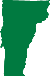 बाढी रिकभरीका स्रोतहरूबाढीमा आएका फोहोरका टुक्राहरू सफा गर्नेबाढीको घटनापछि, धेरैजसो फोहोरका टुक्राहरू एउटा कन्टेनरमा फाल्न सकिन्छ। बाढीबाट क्षतिग्रस्त भएको पुनः प्रयोग गर्न सकिने सामान वा खाद्य फोहोरलाई फोहोर फाल्ने भाँडामा फाल्न सकिन्छ। बाढीले क्षतिग्रस्त भएका बेसमेन्ट र सम्पत्तिहरूको पेन्ट, रसायन, तेल, ग्याँस, कीटनाशक औषधि र अन्य खतरनाक सामग्रीहरूको सरसफाइमा विशेष हेरचाह चाहिन्छ। ठोस फोहोरमैलासम्बन्धी काम गर्ने कामदारहरू र वातावरणलाई सुरक्षित राख्नका लागि, निवासी, व्यवसाय, ठेकेदार र सरसफाइ गर्ने कर्मचारीहरूले यी खतरनाक वस्तुहरूलाई फोहोर फाल्ने भाँडाबाट अलग राख्न महत्त्वपूर्ण छ।यी वस्तुहरू फोहोर फाल्ने भाँडाबाट अलग राख्नुहोस्ःविषाक्त पदार्थ, कीटनाशक औषधि, विस्फोटक पदार्थ, पेट्रोल, तेल, पुलमा हालिने रसायन, एसिड, ड्रेन क्लिनर, नाली क्लिनर, पटाखा, फ्लेयर, बारूद र असुरक्षित "धारहरू" जस्ता खतरनाक फोहोरहरूतेल, ब्रेक क्लिनर, अन्य विषाक्त कार उत्पादनहरूपेन्ट, स्टेन, भार्निस, पेन्ट पातलो बनाउने/स्ट्रिपरप्रोपेन सिलिन्डरहरू, अन्य ग्यास सिलिन्डरहरूखतरनाक फोहोरब्याट्रीहरूइलेक्ट्रोनिक्सफ्लोरोसेन्ट बल्ब, थर्मोस्टेट र थर्मोमिटरहरू जस्ता मर्करी उत्पादनहरूटायरहरूस्क्र्याप धातु र रेफ्रिजरेटर, फ्रिजर, स्टोभ, वाशर र ड्रायरहरू जस्ता ठूला उपकरणहरूघरका खतरनाक फोहोर सङ्कलन सेवाहरू ठोस फोहोर व्यवस्थापन संस्था (SWME) बाट उपलब्ध हुन सक्छन्। तपाईंको SWME लाई विभिन्न 802recycles.com मा सम्पर्क गरेर थप जान्नुहोस् तर यीमध्ये केही वस्तुहरू तपाईंको स्थानीय ट्रान्सफर स्टेसनमा स्वीकार गरिन सक्छन्।अन्य सुझावहरू:सुरक्षित रहनुहोस्! पन्जाहरू र आँखाको सुरक्षा प्रयोग गर्नुहोस्। ध्यानपूर्वक घरेलु रसायनहरू सम्हाल्नुहोस्।बालबालिका र घरपालुवा जनावरहरूबाट सामग्रीहरू सुरक्षित गर्नुहोस्।वस्तुबाट चुहावट भएमा, कन्टेनरलाई बाल्टीमा राख्नुहोस्।रसायनहरूलाई मिसाउने, ड्रेन वा मैदानमा तिनीहरूलाई राख्ने नगर्नुहोस्।तपाईंसँग प्रश्नहरू छन् भएमा, VT वातावरणीय संरक्षण विभाग, ठोस फोहोर कार्यक्रमलाई 802--828--1138 मा सम्पर्क गर्नुहोस्।गैर-विभेदको सूचना:Agency of Natural Resources, ANR ले यसका कार्यक्रम, सेवा र क्रियाकलापहरू जाति, धर्म, सम्प्रदाय, रङ, राष्ट्रिय मूल (सीमित अङ्ग्रेजी प्रवीणता सहित), वंशज, जन्म स्थान, अशक्तता, उमेर, वैवाहिक स्थिति, लिङ्ग, लैङ्गिक झुकाव, लैङ्गिक पहिचान वा स्तनपान (आमा र बच्चा) को आधारमा भेदभावविना सञ्चालन गर्छ।भाषा पहुँचको सूचना: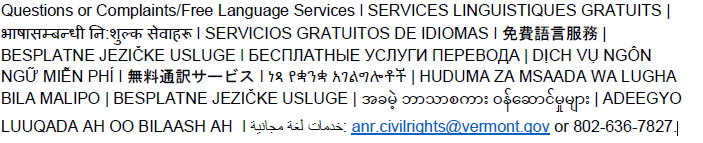 